Ո Ր Ո Շ ՈՒ Մ
 01 հունիսի 2023 թվականի N 560-ԱՀԱՍՑԵ ՏԱԼՈՒ ՄԱՍԻՆ Ղեկավարվելով <<Տեղական ինքնակառավարման մասին>> Հայաստանի Հանրապետության օրենքի 35-րդ հոդվածի առաջին մասի 24-րդ կետով և Հայաստանի Հանրապետության կառավարության 2021 թվականի փետրվարի 25-ի N 233-Ն որոշմամբ հաստատված կարգի 50-րդ կետով․ՈՐՈՇՈՒՄ ԵՄ՝1․Հայաստանի Հանրապետության Արմավիրի մարզի Խոյ համայնքի Հայթաղ գյուղի վարչական տարածքում գտնվող 04-055-0025-        կադաստրային ծածկագրով  0,07409 հա հողամասին տալ՝ Հայաստանի Հանրապետություն, Արմավիրի մարզ, Խոյ համայնք, Հայթաղ գյուղ, Մ․Մաշտոցի փողոց թիվ 5/3 տարածք հասցե։2․Սույն որոշումը ներկայացնել Հայաստանի Հանրապետության կադաստրի կոմիտե՝ պետական գրանցման համար։3․Սույն որոշումն ուժի մեջ է մտնում ընդունման պահից։    

ՀԱՄԱՅՆՔԻ ՂԵԿԱՎԱՐ ՝                                                       ԱՐԳԻՇՏԻ ՄԵԽԱԿՅԱՆ2023թ. հունիսի 01
Խոյ համայնք, գ․ Գեղակերտ
ՀԱՅԱՍՏԱՆԻ ՀԱՆՐԱՊԵՏՈՒԹՅԱՆ ԱՐՄԱՎԻՐԻ ՄԱՐԶԻ ԽՈՅ ՀԱՄԱՅՆՔԻ ՂԵԿԱՎԱՐ
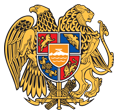 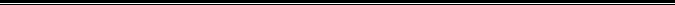 ՀՀ, Արմավիրի մարզ, Խոյ համայնք, գ․Գեղակերտ, Մ․Մաշտոցի 30
060888999, էլ․ հասցե khoy.community@gmail.com